Сроки проведения: 08-12 апреля 2024 годаДата проведения соревнований: 8 апреля 2024 годаМесто проведения: Свердловская область, город Екатеринбург, ул. Артинская, 26. Государственное автономное образовательное учреждение Свердловской области «Социально-профессиональный техникум «СТРОИТЕЛЬ» Контактное лицо: Павлушева Елена Климентьевна 8-953-828-71-38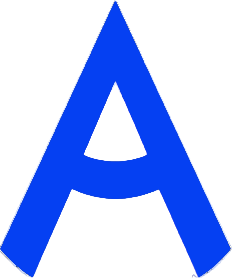 ПРОГРАММА ПРОВЕДЕНИЯ ЧЕМПИОНАТА СВЕРДЛОВСКОЙ ОБЛАСТИ «АБИЛИМПИКС»-2024ПО КОМПЕТЕНЦИИ «СУХОЕ СТРОИТЕЛЬСТВО И ШТУКАТУРНЫЕ РАБОТЫ»КАТЕГОРИЯ УЧАСТНИКОВ: ШКОЛЬНИКИ8 апреля 2024 года СОРЕВНОВАТЕЛЬНЫЙ ДЕНЬ / ЦЕРЕМОНИЯ ОТКРЫТИЯ8 апреля 2024 года СОРЕВНОВАТЕЛЬНЫЙ ДЕНЬ / ЦЕРЕМОНИЯ ОТКРЫТИЯ8 апреля 2024 года СОРЕВНОВАТЕЛЬНЫЙ ДЕНЬ / ЦЕРЕМОНИЯ ОТКРЫТИЯВремяМероприятиеМесто проведения08.00-09.00Прибытие участников, экспертов, организаторов. Медицинский контроль. Регистрация.3автракГАПОУ СО «СПТ «Строитель», г. Екатеринбург, ул. Артинская д.26 холл (1 этаж)Столовая техникума, г. Екатеринбург, ул. Артинская, 3109.00-09.45Церемония открытия.  Актовый зал09.45-10.00Жеребьевка.Размещение участников по рабочим местам, адаптация на рабочих местах, инструктаж по технике безопасностиМастерская для подготовки плиточников 10.00-12.00УЧАСТНИКИВыполнение конкурсного задания  (Модуль 1)Мастерская для подготовки плиточников 12.00-12.10УЧАСТНИКИПерерывМастерская для подготовки плиточников12.10-14.10УЧАСТНИКИВыполнение конкурсного задания(Модуль 1)Мастерская для подготовки плиточников10.00-15.2010.00-10.4010.40-11.4011.40-14.1014.10-14.4014.40-15.20СОПРОВОЖДАЮЩИЕПсихологический тренинг (Шварнёва А.Н.)Экскурсия в музей (Загуменных Р.А.)Свободное время Обед. Мастер-класс по ОФП с участниками (Пуговкин Р.П.)Фотосессия с участникамиКонференц-зал (2 этаж)Музей техникумаСтоловая техникумаСпортзал (3 этаж)2-й или 3-й этажи техникума14.10-14.40ОбедСтоловая техникума, г. Екатеринбург, ул. Артинская, 3114.40-15.20Рабочее заседание экспертов по компетенциям, итоги соревнований.Мастерская для подготовки плиточников /15.20-15.40Торжественная часть. Награждение победителей и призеров.Актовый зал/15.40Отъезд участников, гостей, организаторов12 апреля 2024 годаЦЕРЕМОНИЯ ЗАКРЫТИЯ12 апреля 2024 годаЦЕРЕМОНИЯ ЗАКРЫТИЯ12 апреля 2024 годаЦЕРЕМОНИЯ ЗАКРЫТИЯВремяМероприятиеМесто проведения15.00 - 16.30Церемония закрытия Чемпионата Свердловской области «Абилимпикс», онлайн трансляция из студии «Дворца молодёжи»Подключение к онлайн трансляции с площадки проведения) или с площадки направляющей стороны 17.00Отъезд участников, гостей, организаторов.